Расписание внеурочной деятельности дистанционного обучения для    3 класса на неделю с 20 по 24 апреляВ случае отсутствия интернет соединения, задания будут высылаться на телефоны в группы по ВАЙБЕРУ или VK.Вторник 21.04.2020Время	СпособНаименование внеурочной деятельностиТемаРесурсВторник 21.04.202014.10- 14.40С помощью ЭОРСекция «Калейдоскоп замечательных игр»Довичева Н.А.Самостоятельные  игры. Игры по выбору.В Контакте1.Выбрать изученные игры  и поиграть. Вторник 21.04.202014.50-15.20С помощью ЭОРСекция «Калейдоскоп замечательных игр»Довичева Н.А.Ходьба парами, тройками. Игры по выбору.СолнышкоИграющие делятся на две-четыре команды. Участники каждой команды, взявшись за руки, образуют круг (спиной к центру) и по сигналу начинают движение по кругу приставным шагом до исходного положения. Команда, сделавшая передвижение по «солнышку» быстрее, – выигрывает. Повторить игру, но уже в другую сторону.Ходьба с закрытыми глазами (В темном лесу заблудились друзья.Выручить всех могу только я.Друга я имя сейчас назову,Чье это имя - иди на «АУ»!Педагог называет имя любого ребенка. Тот встает напротив взрослого и с закрытыми глазами идет на зов: «АУ!» Дойдя, становится ведущим – называет свое имя, произносит «АУ». Затем тот, кого он позвал, вызывает следующего ребенка, а сам превращается в звуки леса, например:в комара (бегает по залу на носках и произносит «пи-пи»),в ворону (ходит, размахивая руками и каркает),в лягушку (прыгает, произнося «ква-ква»),в дерево на ветру (стоит на месте, покачиваясь из стороны в сторону со звуком «ш-ш»).игра продолжается, и каждый прошедший путь с закрытыми глазами превращается в «звуки», которые становятся шумовым фоном, что усложняет задание.Правило: дети должны передвигаться, не мешая друг другу. Если в игре участвуют много детей, то ведущий может вызывать по два человека)Среда 22.04.202013.30-14.00С помощью ЭОРИнтеллектуальный марафон «Юный грамотей»Довичева Н.А.Слова приветствия, прощанияВ контактеТема нашего урока: «Речевой этикет». Какие вы знаете вежливые слова?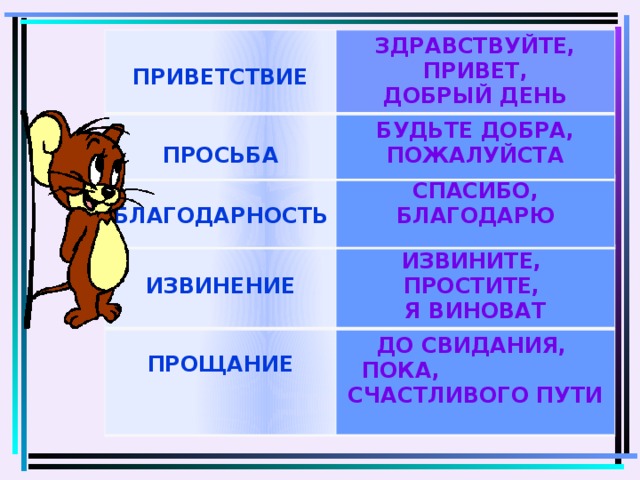 Выполни задание по картинке.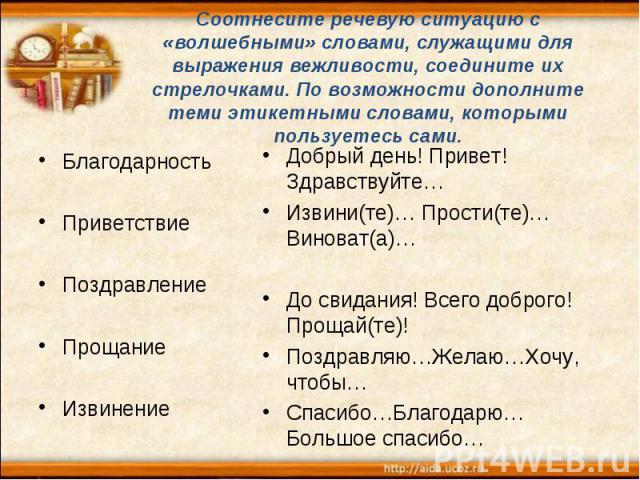 Четверг, 23.04.202013.30 – 14.00Самостоятельная работаПсихологическая программа «Тропинка к своему Я»  Дрогунова И.А.Совесть и честь.Вконтакте1.Смотреть видео по ссылке https://yandex.ru/video/preview/?filmId=10524357091319629806&text=мультфильм+федя+зайцев+смотреть+онлайн2.Что такое совесть? Честь?3. Вспомните. Были ли у вас ситуации, когда совесть «не давала вам покоя»?Пятница, 24.04.202012.30-13.00Самостоятельная работаСтудия творчества «Станем волшебниками»Довичева Н.А.Поделка «Пасхальная открытка»В контактеСегодня будем делать открытку на пасху:1.Откройте ссылку и выполните поделку: https://youtu.be/I8TSFFnqLjwПятница, 24.04.202013:20-13:50С помощью ЭОРКружок «По дорогам сказок» Егорова О.А.Игра: Моя семья. Просмотр мультфильмовВ контакте1.Вспомнить слова по теме « Моя семья»Составить рассказ по схеме: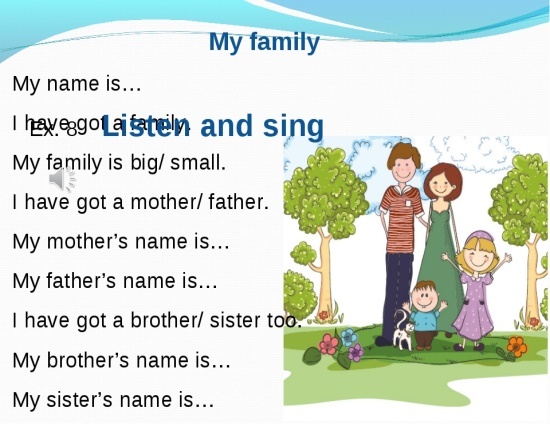 